Energy and Sustainability Committee Meeting April 15, 2020		7:00 PM This meeting is being held via Microsoft Teams Meeting. Use the link below to participate.Pursuant to Governor Baker’s March 12, 2020 Order Suspending Certain Provisions of the Open Meeting Law, and the Governor’s March 15, 2020 Order imposing strict limitations on the number of people that may gather in one place, no in-person attendance of members of the public will be permitted at this meeting. Committee members will be participating remotely. For public hearings, access via Microsoft Team Meeting is provided for the required opportunity for public participation. Please use this link to access the meeting: Teams Meeting MESC 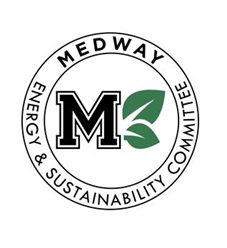 AgendaCall to OrderPublic CommentsReport from the ChairNew BusinessEstablish subcommitteesTemperature Set Point PolicyRenewable energy RecyclingComposting Green Community Grant 10 year update reportClimate Change planning Green Infrastructure projects Community Choice Aggregation Community Service events: Clean Sweep, Medway Pride Day, etc. AdjournUpcoming Medway Energy & Sustainability Committee MeetingsMeetings are typically the third Wednesday of the monthMay 20, 2020June 17, 2020